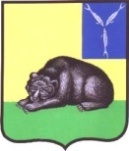                                         ГЛАВАМУНИЦИПАЛЬНОГО ОБРАЗОВАНИЯ ГОРОД ВОЛЬСКВОЛЬСКОГО МУНИЦИПАЛЬНОГО РАЙОНА                   САРАТОВСКОЙ ОБЛАСТИ                                       П О С Т А Н О В Л Е Н И Е25.06.2021 года                                 № 17                                        г. ВольскВ соответствии со ст. ст. 28, 31 Градостроительного кодекса Российской Федерации,  п.20  ч.1,  ч.4  ст.14,   ст.28  Федерального  закона  от  06.10. 2003 г. № 131-ФЗ  «Об  общих  принципах  организации  местного  самоуправления  в  Российской  Федерации», на основании ст. ст. 5, 10, 29, 41  Устава  муниципального образования город Вольск Вольского муниципального, Положения о публичных  слушаниях Совета муниципального образования город Вольск, утвержденного решением  Совета муниципального образования   город Вольск  от 14.09.2010 года № 27/2-159ПОСТАНОВЛЯЮ:1. Назначить проведение публичных слушаний по обсуждению:- проекта Генерального план муниципального образования город Вольск  до 2030 года;- проекта Правил землепользования и застройки муниципального  образования город Вольск Вольского муниципального района Саратовской   области.2.  Публичные слушания назначить  на  12  августа  2021 года в 16:00 часов.3. Местом проведения публичных слушаний, указанных в пункте 1 настоящего постановления, определить малый зал (кабинет №5) администрации   Вольского муниципального района по адресу: г.Вольск,  ул. Октябрьская,  д.114 (второй этаж).4. Утвердить состав комиссии по подготовке и проведению публичных  слушаний (приложения).	5. Комиссии по подготовке и проведению публичных слушаний, указанной в пункте 4 настоящего постановления поручить:а) организовать прием предложений и  замечаний  по  вопросу публичных слушаний в кабинете № 40 здания  администрации  Вольского  муниципального  района  по адресу: Саратовская область,  г.Вольск, ул. Октябрьская, д.114.б) обеспечить организацию и проведение публичных слушаний в  соответствии с Положением о публичных слушаниях Совета муниципального образования город Вольск, утвержденным  Решением Совета  муниципального образования город Вольск Вольского  муниципального  района   от 14.09.2010г. №27/2-159.6. Прием предложений и замечаний на публичные слушания осуществляется до 10:00 часов 12 августа  2021 года  (включительно).7.  Опубликовать настоящее постановление в очередном номере газеты  «Вольский деловой вестник». 	8.  Контроль   за   исполнением настоящего постановления оставляю за собой.	9. Настоящее постановление вступает в силу с момента подписания и  подлежит  официальному опубликованию.Главамуниципального образованиягород  Вольск                                                                               М.А. Кузнецов    Приложение                                                                                   к постановлению  главы                                                                                  муниципального  образования                                                                                    город Вольск                                                                                    от 25.06.2021 г.№17                                                 Составкомиссии  по  подготовке  и  проведению  публичных  слушаний                                              Члены  комиссии:1. Кузнецов Максим Александрович, глава муниципального образования  город  Вольск;  2.Бондаренко Людмила Владимировна, заместитель  главы администрации Вольского муниципального района по экономике, промышленности и потребительскому  рынку;3.Кудайбергенова Анастасия Александровна, начальник управления землеустройства и градостроительной деятельности администрации Вольского муниципального района;4.Дудников Антон Викторович, председатель комитета по управлению                                                 муниципальным имуществом и природными ресурсами администрации                                                            Вольского муниципального района;5.Меремьянина Людмила Витальевна, начальник управления правового обеспечения администрации Вольского муниципального района;6.Помыткин Роман Сергеевич, заместитель начальника управления   землеустройства и градостроительной деятельности администрации Вольского муниципального района;7.Минина Татьяна Владимировна, консультант управления землеустройства и градостроительной деятельности администрации Вольского муниципального  района;                                                                                                                                                                                                                                                                                                                                                                                                                                                                                                                                                                                                                                                                                                                                                                                                                                                                                                                                                                                                                                                                                                                                                                                                                                                                                                                                                                                                                                                                                                                                                                                                                                                                                                                                    8.Казымова Гульнара Мансуровна, консультант управления землеустройства  и градостроительной деятельности администрации Вольского муниципального района.Главамуниципального образованиягород  Вольск                                                                               М.А. Кузнецов   О подготовке и проведении публичных слушаний по вопросам градостроительной деятельности 